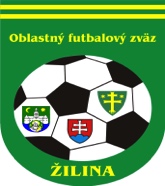 ÚRADNÁ SPRÁVA číslo 27ŠDK upozorňuje FK, že žiadosti o zmenu ÚHČ pre nadchádzajúce kolo je potrebné oznámiť najneskôr do pondelka 12.00 hod. Žiadosti po termíne budú zamietnuté.Žiadosti o zmeny termínov stretnutí v posledných 2 kolách súťažného ročníka 2022/2023 budú posudzované individuálne v závislosti od aktuálneho postavenia v tabuľke. Stretnutia o postup alebo zotrvanie/záchranu v príslušnej súťaži nebudú preložené.1. ŠDK - predseda Peter VACHAN, zasadnutie dňa 1. 6. 2023Vylúčení po ČK. Disciplinárna sankcia (ďalej len DS) – nepodmienečné pozastavenie výkonu športu alebo akejkoľvek funkcie, podľa čl. 9/2b1, 2 DP:Peter Čuraj, 1105775, Bytčica I. DT dospelí, 1 s. s. N od 29. 5. 2023, podľa čl. 45/1,2 DP, 10 EURVladimír Možješ, 1388735, Kolárovice I. Tr dorast, 2 s. s. N od 29. 5. 2023, podľa čl. 48/1a,2a DP, 5 EURVylúčení po 2. ŽK. DS – nepodmienečné pozastavenie výkonu športu alebo akejkoľvek funkcie na 1 súťažné stretnutie, podľa čl. 9/2b1, 2 DP a čl. 37/3 DP:Jakub Kállay, 1411672, Považský Chlmec II. MT žiaci, od 29. 5. 2023, 5 EURAdrian Masiarik, 1301972, Hvozdnica II. DT dospelí, od 29. 5. 2023, 10 EURDS po 5. ŽK – pozastavenie výkonu športu na 1 súťažné stretnutie, podľa čl. 37/5a DP:Tomáš Hrošovský, 1248743, Ovčiarsko II. DT dospelí, od 29. 5. 2023, 10 EURRadovan Vršanský, 1309746, Ovčiarsko II. DT dospelí, od 29. 5. 2023, 10 EURMatúš Gabaj, 1289658, Ďurčiná II. DT dospelí, od 29. 5. 2023, 10 EURDS po 9. ŽK – pozastavenie výkonu akejkoľvek funkcie na 1 majstrovské stretnutie, podľa čl. 37/5b DP:Disciplinárne oznamy:ŠDK ukladá klubu TJ Hlboké za HNS priaznivcov družstva voči DO (ponižujúce výroky, hrubé urážky, vyhrážanie) po skončení s. s. I. DT Hlboké-Teplička n. Váhom „B“, peňažná pokuta 250 EUR, podľa RS 87.5, 10 EURJaroslav Šimák, 1260740, Hlboké, ŠDK ukladá na základe podnetu R prostredníctvom ISSF za HNS voči DO (hrubé urážky, vyhrážanie, pokus o telesné napadnutie) po skončení s. s. I. DT Hlboké-Teplička n. Váhom „B“, DS – 2 mesiace N s prerušením od 29. 5. 2023, podľa čl. 48/1c,2b, 10 EURJán Šebeňa, 1207506, Petrovice, ŠDK ukladá za neoprávnený štart v s. s. I. DT 23.kolo Petrovice-Zástranie, podľa čl. 53/1 DP, DS – 1 mesiac N s prerušením pozastavenie výkonu športu od 29. 5. 2023, podľa čl. 53/2b DP, 10 EURJaroslav Mäsar, 1211441, Petrovice, ŠDK ukladá za umožnenie neoprávneného štartu hráča v s. s. I. DT 23.kolo Petrovice-Zástranie, podľa čl. 53/1 DP, DS – 1 mesiac N s prerušením pozastavenie výkonu funkcie kapitána družstva od 29. 5. 2023, podľa čl. 53/3b DP, 10 EURMartin Levko (VD), 1214050, Petrovice, ŠDK ukladá za umožnenie neoprávneného štartu hráča v s. s. I. DT 23.kolo Petrovice-Zástranie, podľa čl. 53/1 DP, DS – 1 mesiac N s prerušením pozastavenie výkonu funkcie od 29. 5. 2023, podľa čl. 53/3b DP, 10 EURŠDK ukladá klubu ŠK Petrovice za neoprávnený štart hráča v zastavenej činnosti v s. s. 23.k I. DT Petrovice-Zástranie, peňažná pokuta 70 EUR, podľa RS 87.6, 10 EURŠDK ukladá klubu ŠK Petrovice za spôsobenie 3 kontumácií družstva dospelých v I. DT v priebehu súť. ročníka 2022/2023 peňažnú pokutu 400 EUR, podľa RS 87.3, 10 EURŠDK ukladá klubu OFK Ovčiarsko za ohlásenú neúčasť družstva na s. s. dorastu, peňažná pokuta 35 EUR, podľa RS 87.7, 10 EURŠDK ukladá TJ Babkov za ohlásenú neúčasť na s. s. dospelých, peňažná pokuta 35 EUR, podľa RS 87.7, 10 EUR Peter Jankovský (R), 1379570, na základe podnetu KR ObFZ Žilina za oneskorené ospravedlnenie sa zo s. s., DS – peňažná pokuta 20 EUR, podľa RS 88., 10 EURŠDK schvaľuje žiadosť Dávid Kvasnica, 1324269, o zmenu uloženej DS a podmienečne upúšťa od výkonu jej zvyšku od 2. 6. 2023 a určuje skúšobnú dobu do 30. 6. 2024, podľa čl. 41/1,2 DP, 10 EURŠportovo-technické oznamy: ŠDK vylučuje družstvo ŠK Petrovice zo súťaže I. DT dospelí  za spôsobenie 3 kontumácií s. s. v priebehu súťažného ročníka 2022/2023, podľa čl. 12/1 SPŠDK anuluje všetky výsledky družstva ŠK Petrovice v I. DT dospelých (vylúčenie družstva zo súťaže), podľa čl. 12/2 SP.ŠDK kontumuje s. s. I. Tr dorast Ovčiarsko-Rosina na 0:3 v prospech Rosina, podľa čl. 82/1b SPŠDK kontumuje s. s. III. DT dospelí Podhorie-Babkov na 3:0 v prospech Podhorie, podľa čl. 82/1b SPŠDK určuje termíny barážových zápasov dorastu medzi víťazom I. Tr sk. A (Rosina) a víťazom I. Trs k. B (Kotešová) nasledovne:piatok 16. 6. 2023 o 17,30: Rosina - Kotešovánedeľa 18. 6. 2023 o 17,30: Kotešová - RosinaOdvolanie proti rozhodnutiu Športovo-disciplinárnej komisie ObFZ Žilina (okrem rozhodnutí podľa čl. 37/3, čl. 5 alebo čl. 8 DP) sa podáva Športovo-disciplinárnej komisii ObFZ Žilina v lehote do siedmich dní odo dňa oznámenia rozhodnutia ŠDK ObFZ Žilina (podľa čl. 84/1 DP).2.KR – predseda Michal Očenáš, zasadnutie dňa 01.06.2023KR Informuje: zmeny DL budú zaslané emailom.KR odstupuje R Peter Jankovský  RP (1379570) podľa RS bod 88. pre neskoré ospravedlnenie z  MFSKR zaevidovala podanie R Adama Charbuliaka k MFS I. DOXXbet triedy TJ Hlboké - OFK Teplička nad Váhom a odstúpila ho ŠDKKR zaevidovala podanie OFK Ovčiarsko k MFS I. Tr. Dorastu OFK Ovčiarsko - OŠK Rosina a predmetnú informáciu zobrala na vedomie.KR zaevidovala podanie TJ Babkov k MFS III. DOXXbet triedy TJ ŠK Podhradie – TJ Babkov a predmetnú informáciu zobrala na vedomie.Obsadzovací úsek: žiada rozhodcov o priebežnú kontrolu dohrávaných resp. preložených MFS v ISSF a v prípade nezrovnalostí s DL, kontaktujte obsadzovací úsek.KR upozorňuje: rozhodcov na NL SSFZ, že podľa pokynov KR SSFZ ako aj podľa RS OBFZ ZA bodu 49 sú povinní posielať ospravedlnenia aj na emailovú adresu  delegovanie@obfzza.skKR odporúča všetkým R skontrolovať si platnosť RP, v prípade, že im v krátkej budúcnosti končí platnosť je nevyhnutné cez svoj ISSF účet požiadať o vydanie nového. Bez platného nemôže byť R delegovaný.KR upozorňuje: R na povinnosť uzatvoriť zápis o stretnutí do 1hodiny po odohratí MFS. V odôvodnených prípadoch do 24:00daného dňa (napríklad z dôvodu výpadku internetu v miestekonania stretnutia). V prípade opakovania neuzatvorenia zápisovdo 1 hodiny po odohratí MFS bez relevantného zdôvodnenia zostrany R budú rozhodcovia postúpení na potrestanie ŠDK.KR oznamuje klubom, že v prípade záujmu zorganizuje pre futbalové kluby školenie ohľadom výkladu pravidiel futbalu. V prípade záujmu kontaktujte KR na emailovej adrese:
kr-obfzza@obfzza.sk, alebo pre viac informácii volajte na
tel. číslo - 0908845795.KR upozorňuje FK, že pri sťažnosti na výkon R voči udeleniu ŽK považuje podnet za závažný, len v prípade ak bude súčasťou udelenia ČK po 2. ŽK. Za závažné pochybenie pre podanie podnetu cez ISSF na KR ObFZ v zmysle ustanovení RS kap. XIII. bod 80.10, bod 80.11 je neoprávnené udelenie ČK hráčovi, prípadne neudelenie ČK hráčovi, nesprávne nariadený PK, nesprávne uznaný, prípadne neuznaný gól. Poplatok 40 EUR podľa RS kap. XIII. bod 80.16 bude uhradený v MZF, okrem prípadov opodstatnenosti, čiastočnej opodstatnenosti, nepreukázateľnosti z hľadiska snímania videokamerou, resp. stiahnutia sťažnosti do začiatku zasadnutia príslušnej komisie.Príklady podaní:V čase 15:30 prvý polčas podľa videa z futbalnetu mal byť hráč súpera XY vylúčený z hry za surovú hru, prípadne HNS.V čase 35:15 prvý polčas podľa futbalnetu sme mali zahrávať pokutový kop za podrazenie súpera v PÚ.V čase 41:10 druhý polčas nám nebol uznaný regulárny gól.KR oznamuje, že záujemcovia o vykonávanie funkcie rozhodcu sa môžu prihlásiť emailom na adresu: kr-obfzza@obfzza.sk . Termín školenia bude stanovený pri dostatočnom počte prihlásených záujemcov. KR upozorňuje všetkých R, že ospravedlnenia je možné posielať na známu adresu delegovanie@obfzza.sk  najneskôr do pondelka 18:00 hod. Po tomto termíne bude ospravedlnenie považované za neskoré (rozhodcovia budú odstúpení ŠDK). 3. Sekretariát  -  ObFZNa požiadanie funkcionárov futbalových klubov, dávame do pozornosti tel. číslo na opravu futbalových lôpt: 0908 533 955Upozorňujeme futbalové kluby, aby svoje kontakty v ISSF aktualizovali. - v prípade zmeny štatutárneho orgánu klubu, je potrebné zaslať e-mailovou poštou krátku žiadosť(na adresu: michaela.potancokova@futbalsfz.sk) a v prílohe (scan) zápisnicu z členskej schôdze, uznesenie a prezenčnú listinu z takého zasadnutia. - v prípade zmeny č. účtu–potvrdenie z príslušnej banky. - v prípade aktivácie, resp. deaktivácie klubového ISSF manažéra je potrebné vyplniť príslušný formulár v ISSF v časti dokumenty , vytlačiť a následne po potvrdení štatutárom FK odoslať na Matriku SFZ.    Ing. Igor Krško  v.r.                                              Milan Matejčík  v.r.predseda ObFZ	                                              sekretár ObFZZmeny termínovZmeny termínovZmeny termínovZmeny termínovZmeny termínovZmeny termínovSúťažKoloDomáciHostiaNový termínPoplatok POZNÁMKA1.tr.dospelí26ZástranieKam.Poruba17.6.2023 o 14,002.tr.dospelí24OvčiarskoĎurčiná4.6.2023 o 17,003.tr.dospelí22LietavaTerchová3.6.2023 o 17,001.tr.dorast A20KrasňanyTrnové9.6.2023 o 17,0020ZbyňovOvčiarsko10.6.2023 o 11,301.tr.dorast B18ŠtiavnikHliník8.6.2023 o 17,3018KotešováPetrovice11.6.2023 o 14,301.tr.žiaci19VarínBánová B8.6.2023 o 17,00Varín 5 €26Veľké RovnéRašov17.6.2023 o 15,002.tr.žiaci24HôrkyKŠK Žilina6.6.2023 o 17,001.tr.ml.žiaci A22Juventus BBytčica7.6.2023 o 16,30 ihr. Divinka7.6.2023 o 16,30 ihr. Divinka22ĎurčináLiet. Lúčka7.6.2023 o 17,3013Juventus BPodhorie15.6.2023 o 17,3013Kam. PorubaZbyňov18.6.2023 o 10,001.tr.ml.žiaci B11TerchováNezb.Lúčka2.6.2023 o 16,30N.Lúčka 5 €11VarínRosina7.6.2023 o 18,001.tr.ml.žiaci C13Dolný HričovŠtiavnik14.6.2023 o 17,0013ĎurčináRosina14.6.2023 o 17,0019HliníkHor.Hričov15.6.2023 o 17,00